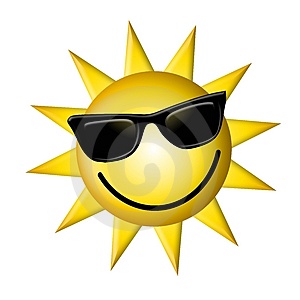 1. Wat is een werkstuk?
Een werkstuk is eigenlijk een soort reuzenopstel over een onderwerp waar je informatie over kunt vinden. Je kunt het je voorstellen als een soort speurtocht door de bibliotheek, het internet of een documentatiecentrum. Bij een werkstuk hoort altijd een hoofdonderwerp. Over dit onderwerp ga je zoveel mogelijk bruikbare en interessante informatie zoeken dat je vervolgens verdeeld over verschillende hoofdstukken. Heel belangrijk daarbij is dat je de gevonden informatie in je eigen woorden weergeeft. 2. Hoe ziet een werkstuk eruit?
Net als een opstel heeft een werkstuk een begin, midden en einde. Als we dit op een rijtje zetten ziet het er als volgt uit:


3. Hoe ga ik aan de slag? 
Voordat je zomaar begint met het maken van een werkstuk is het belangrijk om een stappenplan en een planning te maken. De volgorde waarin je de verschillende onderdelen maakt is namelijk belangrijk om uiteindelijk een goed resultaat te krijgen. Het onderstaande schema kan je hierbij helpen.5. Regels/Eisen
Bij het maken van een werkstuk in groep 8 worden er bepaalde eisen gesteld. Daarbij moet je je houden aan enkele belangrijke regels.Definitieve versie op 1 oktober inleveren. Op 15 september wil ik graag een voorlopige versie ontvangen om te zien of je op de goede weg ben.BeginBeginTitelbladDit is de voorpagina van je werkstuk. Zorg voor een mooie, passende afbeelding en zet het hoofdonderwerp, je naam en je klas erop.VoorwoordHierin vertel je waarom je het onderwerp gekozen hebt.
(0,5 A4)InhoudsopgaveDe inhoudsopgave is net als bij een boek. Je noemt de titels van je hoofdstukken en het paginanummer waarop dit hoofdstuk begint. (1 A4)InleidingIn je inleiding vertel je aan de lezer  wat er in je werkstuk staat. Je helpt de lezer een beetje te begrijpen wat hij kan verwachten als hij jouw werkstuk leest. (1 A4)MiddenMiddenHoofdstukkenIn de hoofdstukken bespreek je de verschillende onderwerpen die met jouw hoofdonderwerp te maken hebben. (minimaal 1 A4 tekst per hoofdstuk)EindEindNawoordIn het nawoord vertel je hoe de zoektocht naar jouw hoofdonderwerp is gegaan. Is het mee gevallen, is het tegen gevallen, kon je wel genoeg informatie vinden, enzovoorts. (0.5 A4)BibliografieEen bibliografie is een moeilijk woord voor ‘lijst van boeken, tijdschriften en internetpagina’s’ die jij gebruikt bij het maken van een werkstuk. Van ieder boek schrijf je op wie de schrijver is en wat de titel van het boek is. Heb je internetsites gebruikt, schrijf dan de volledige naam van de site op.StapWat ga je doen?Wanneer ga je het doen?1.Onderwerp bedenken/woordweb maken2.Zoeken naar informatie (check)3.Hoofdstukken bedenken4.Hoofdstuk 1 schrijven (klad) 
+ inleveren bij LK5.Hoofdstuk 2 schrijven (klad)
+ inleveren bij LK6.Hoofdstuk 3 schrijven (klad)
+ inleveren bij LK7.Hoofdstuk 4 schrijven (klad)+ inleveren bij LK8.Hoofdstuk 5 schrijven (klad)
+ inleveren bij LK9.Aanpassingen doen (verbeteren)10. Voorwoord, inleiding, nawoord schrijven11.Bibliografie en inhoudsopgave maken12.Afbeeldingen zoeken14.Werkstuk in het net typenRegels/EisenBijzonderheden1.Taalgebruik! Gebruik je eigen woorden. Informatie die je vindt mag je nooit letterlijk overnemen. Heb je informatie met veel moeilijke woorden, schakel dan de hulp in van je ouders of van de leerkracht. 2. De netversie van je werkstuk moet getypt worden op de computer met lettertype Comic Sans, Arial of Calibri Titels van hoofdstukken mogen wél met een groter lettertype.3. Ieder hoofdstuk moet minimaal 1 A4tje pure tekst hebben. 4.Afbeeldingen (plaatjes) in je werkstuk moeten met de tekst te maken hebben.Zet bij ieder plaatje ook een korte beschrijving van wat het plaatje is.5.Je werkstuk bevat minimaal 5 en maximaal 10 hoofdstukken.6.Het geprinte werkstuk doe je in een mapje/snelhechter en lever je op tijd in bij de leerkracht.De voorkant van het mapje moet doorzichtig zijn.